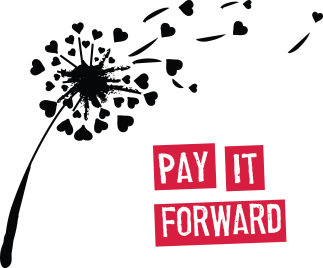 EVS 20 Years: National Conference30 September 2016, Ashling HotelWorkshops (DRAFT) Workshop 1 Supporting Volunteer Learning and InitiativeThis workshop will support participants to design volunteer activity programmes that:Enable volunteers to bring their own initiative and creativity to their role.Incorporate reflective learning processes and Youthpass.Target Group: This workshop is targeted at receiving organisations -- EVS coordinators, supervisors and Mentors. Sending organisations, young people and volunteers are also welcome to attend to add their perspective to the discussions taking place. Workshop 2Working Effectively with Partners The purpose of this workshop is to explore how to work with international partners to improve the overall quality of EVS projects. It will include:Setting joint objectives for the projectEffective communicationPreparing volunteersDissemination of project outcomes.Target Group: This workshop is targeted at both receiving and sending organisations. Volunteers and young people are also welcome to attend.Workshop 3Managing Risk in EVSThe aim of this workshop is to support organisations to have the necessary policies and procedures in place to manage challenging situations that may arise during the course of their EVS projects. The workshop will look at real-life case-studies and will facilitate discussion and sharing among participants  Target Group: This workshop is targeted at both receiving and sending organisations. Volunteers and young people are also welcome to attend.Workshop 4 Using EVS to support YouthworkThis workshop aims to explore how youthwork organisations can use EVS to support their work with young people. It will highlight how EVS can be used as a tool to support inclusion. We hope that this workshop can also be a platform to support collaboration between organisations involved in EVS Inclusion projects. It will be an opportunity to discuss the opportunity presented by the new Strategic EVS activity that is planned to be introduced in 2016.Target Group: This workshop is targeted at both receiving and sending organisations, youthwork organisations and/or those who are looking to host/send young people with fewer opportunities. Volunteers and young people are also welcome to attend.Workshop 5 (Morning ONLY)Introduction to EVSThis workshop is aimed at newcomers to EVS, both organisations looking to become accredited, and newcomer staff in existing organisations. It will provide an overview of the key principles of EVS and the steps to getting involved. Target Group: Newcomer receiving and sending organisations, and those new to their role as EVS coordinators, supervisors or Mentors. 